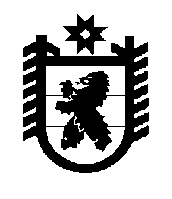 РЕСПУБЛИКА КАРЕЛИЯ  Администрация Лоухского муниципального районаРАСПОРЯЖЕНИЕ  № 322-Рпгт. Лоухи                                                                                       	 от   11 апреля  2024 годаОб  утверждении Доклада  об организации системы внутреннего обеспечения соответствия деятельности Администрации Лоухского муниципального района требованиям антимонопольного законодательства за 2023 годВ целях исполнения Положения об организации системы внутреннего обеспечения  соответствия требованиям антимонопольного законодательства в Администрации Лоухского муниципального района, утвержденным распоряжением Администрации Лоухского муниципального района  от 28 февраля 2019 г. № 221-Р	Утвердить прилагаемый Доклад  об организации системы внутреннего обеспечения соответствия деятельности Администрации Лоухского муниципального района требованиям антимонопольного законодательства за 2023 год.Глава Администрации Лоухскогомуниципального района						         	К.С. СеребряковаПриложение к распоряжению Администрации Лоухского муниципального района  от 11.04.2024г. № 322-РДоклад об организации системы внутреннего обеспечения соответствия деятельности Администрации Лоухского муниципального района требованиям антимонопольного законодательства за 2023 годВ целях исполнения распоряжения Правительства Российской Федерации от 18 октября 2018 года № 2258-р «Об утверждении методических рекомендаций по созданию и организации федеральными органами исполнительной власти системы внутреннего обеспечения соответствия требованиям антимонопольного законодательства» в  Администрации Лоухского муниципального района создана система внутреннего обеспечения соответствия требованиям антимонопольного законодательства (антимонопольный комплаенс), в рамках которой проводятся мероприятия по выявлению и предупреждению рисков нарушения требований антимонопольного законодательства в деятельности  Администрации.  	Распоряжением Администрации Лоухского муниципального района от 28.02.2019 г. № 221-Р утверждено Положение об организации системы внутреннего обеспечения соответствия требованиям антимонопольного законодательства в Администрации Лоухского муниципального района.В рамках антимонопольного комплаенса в целях выявления и исключения рисков нарушения антимонопольного законодательства и проведения анализа о целесообразности (нецелесообразности) внесения изменений в нормативные правовые акты (проекты нормативных правовых актов) Администрацией 2023 году формировались и размещались на официальном сайте  Администрации  нормативные правовые акты  Администрации (далее – нормативные акты). Анализ проектов нормативных правовых актов  Администрации (далее – проекты актов) на предмет их соответствия антимонопольному законодательству проводился посредством оценки поступающих замечаний и предложений при размещении их на официальном сайте. Замечания и предложения организаций и граждан к нормативным актам и проектам актов, подготовленных Администрацией, по приведению их в соответствие с антимонопольным законодательством в 2023 году не поступали.Информации о выявлении Федеральной антимонопольной службой в нормативных актах (проектах актов) Администрации положений, нарушающих требования антимонопольного законодательства, в 2023 году не имеется.По итогам проведенного анализа нормативных актов (проектов актов)  Администрации сделан вывод об их соответствии антимонопольному законодательству и нецелесообразности внесения в них изменений.В целях исполнения распоряжения Администрации Лоухского муниципального района  от 28 февраля 2019 г. № 221-Р «Об утверждении Положения об организации системы внутреннего обеспечения  соответствия требованиям антимонопольного законодательства в Администрации Лоухского муниципального района» утвержден План мероприятий по снижению рисков нарушения антимонопольного законодательства в Администрации Лоухского муниципального района распоряжением Администрации от 26.09.2019 г. № 900-Р. На основе проведенной оценки рисков нарушения антимонопольного законодательства была разработана карта комплаенс-рисков, включающая в себя указание на уровень риска, описание его вида, причин и условий возникновения, общие меры по минимизации и устранению рисков (далее – карта комплаенс-рисков).Исходя из вероятности наступления риска,  к низкому уровню отнесены следующие риски:- Риск наличия в действующих нормативных правовых актах администрации Лоухского муниципального района положений, которые приводят и (или) могут привести к недопущению, ограничению или устранению конкуренции на рынках товаров, работ, услуг района;- Риск наличия в проектах нормативных правовых актов, положений, которые могут привести к недопущению, ограничению или устранению конкуренции на рынках товаров,  работ, услуг;- Риск нарушения антимонопольного законодательства при предоставлении финансовой, имущественной, информационно - консультационной поддержки бизнесу, муниципальных услуг;- Риск нарушения антимонопольного законодательства при осуществлении администрацией района муниципальных услуг и выполнении функций муниципального контроля (антиконкурентные действия (бездействие), антиконкурентные соглашения, согласованные действия сотрудников администрации района с хозяйствующими субъектами, установление и (или) взимание не предусмотренных законодательством Российской Федерации платежей при предоставлении муниципальных услуг, а также услуг, которые являются необходимыми и обязательными для предоставления муниципальных услуг, установление требований к товарам или к хозяйствующим субъектам, не предусмотренных законодательством Российской Федерации и другие.- Риск нарушения антимонопольных требований к торгам, запросу котировок цен на товары, запросу предложений (далее - закупочные процедуры) при проведении закупок товаров, работ, услуг для муниципальных нужд (координация организаторами (заказчиками) закупочных процедур действий участников закупочных процедур, антиконкурентные соглашения, создание преимущественных условий для участия в закупочных процедурах, ограничение доступа к участию в закупочных процедурах, включение в состав лотов товаров, работ, услуг, технологически и функционально не связанных с товарами, работами, услугами, поставки, выполнение, оказание которых являются предметом закупочных процедур, установление требований к товарам или к хозяйствующим субъектам, не предусмотренных законодательством Российской Федерации, отсутствие надлежащей экспертизы документации закупочных процедур, нарушение порядка и сроков размещения документации о закупочных процедурах, участие организаторов (заказчиков) закупочных процедур и (или) их работников в закупочных процедурах, нарушение порядка определения победителя закупочных процедур, осуществление закупок малого объема без использования электронного ресурса. Общими мерами по минимизации и устранению рисков признаны и включены в Карту комплаенс-рисков: инструктаж, консультирование, обучение работников Администрации основам антимонопольного законодательства, законодательства о развитии конкуренции в Российской Федерации (Указ Президента Российской Федерации от 21.12.2017 № 618 «Об основных направлениях государственной политики по развитию конкуренции», распоряжение Правительства РФ от 16.08.2018 № 1697-р об утверждении плана мероприятий («дорожной карты») по развитию конкуренции в отраслях экономики Российской Федерации и переходу отдельных сфер естественных монополий из состояния естественной монополии в состояние конкурентного рынка на 2018 - 2020 годы и др. нормативные правовые акты в сфере развития конкуренции).В соответствии с  Методическими рекомендациями по созданию и организации федеральными органами исполнительной власти системы внутреннего обеспечения соответствия требованиям антимонопольного законодательства, утвержденными  распоряжением Правительства Российской Федерации  от 18 октября 2018 года № 2258-р    Администрацией утвержден Перечень ключевых показателей эффективности функционирования системы внутреннего обеспечения соответствия требованиям антимонопольного законодательства в Администрации Лоухского муниципального района. 